CÂMARA MUNICIPAL VEREADOR JOSÉ COÊLHO RIBEIRO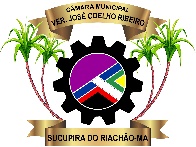 SUCUPIRA DO RIACHÃO - ESTADO DO MARANHÃOPODER LEGISLATIVO                             CNPJ n°: 03.018.837/0001-56 ____________________________________________________________________                                                                                                ATA DE SESSÃO ORDINÁRIA DA CÂMARA                                                                                                 MUNICIPAL DE SUCUPIRA DO RIACHÃO,                                                                                                ESTADO DO MARANHÃO NO DIA 14 DE                                                                                                         AGOSTO DE 2023SITO ÀS 09:00 HORAS NA SEDE PROVISÓRIA DA CÂMARA MUNICIPAL DE SUCUPIRA DO RIACHÃO-MA, NA RUA SÃO JOSÉ S/N SOB A PRESIDÊNCIA DO SENHOR VEREADOR JOSÉ ARTUR REIS DA SILVA, E SECRETÁRIADO PELO SENHOR CRISTIANO ALVES PEREIRA, CONTINUANDO O SENHOR PRESIDENTE SOLICITA AO PRIMEIRO SECRETÁRIO QUE CONFIRME O HORÁRIO DE INICÍO DA SESSÃO E A PRESENÇA DOS NOBRES COLEGAS VEREADORES, COMPARECERAM 06(SEIS) VEREADORES, JOSÉ ARTUR REIS DA SILVA, CRISTIANO ALVES PEREIRA, ELORENA FERNANDES DA SILVA, TÂNIA SILMARA LIMA BARBOSA RIBEIRO, ANTONIO CARLOS DE MORAIS, E WANDERSON NOLETO RIBEIRO. QUÓRUM LEGISLATIVO LEGAL, EM NOME DE DEUS DA LIBERDADE E DA DEMOCRACIA EU DECLARO ABERTA A PRESENTE SESSÃO, CONTINUANDO SOLICITO A VEREADORA TÂNIA SILMARA QUE FAÇA A LEITURA DO SALMO DO DIA. QUERO JUSTIFICAR A AUSÊNCIA DOS VEREADORES ANTONIO LUIS COELHO, FRANCISCO TEOFÍLO E CARMELIA MARIA QUE POR MOTIVO SUPERIOR NÃO PODERAM COMPARECER A ESTÁ SESSÃO. SOLICITO O OPERADOR DE MIDÍA DESTA CASA RODRIGO ROCHA, QUE FAÇA A LEITURA DA ATA SESSÃO ANTERIOR, A ATA ESTÁ EM DISCUÇÃO, A ATA ESTÁ EM VOTAÇÃO, E SE TODOS FOREM DE ACORDO QUE FIQUEM COMO ESTÃO A ATA SEGUE APROVADA POR UNANIMIDADE DOS PRESENTES. SOLICITO AO PRIMEIRO SECRETÁRIO QUE FAÇA A LEITURA DA PAUTA. DECLARO ABERTO O PEQUENO EXPEDIENTE E JÁ ENCORPORO AO GRANDE. ESTÁ FACULTADA A PALAVRA AOS NOBRES VEREADORES. COM A PALAVRA VEREADOR WANDERSON RIBEIRO BOM A TODOS COLEGAS VEREADORES, MESA DIRETORA E TODOS QUE NOS ASSISTE PELO PORTAL INFONEWS HOJE EU INICIO MINHAS PALAVRAS FAZENDO O APELO A POPULAÇÃO DE SUCUPIRA NO TANGI AS QUEIMADAS. AGENTE VÊ SECRETÁRIA DE MEIO AMBIENTE FAZENDO CAMPANHAS EM CONCIÊNTIZACÃO E ESSAS QUEIMADAS CAUSA MUITOS DANOS A POPULAÇÃO, ANIMAIS E DIANTE DISSO HOJE EU DOU ENTRADA NESTA CASA NO PROJETO DE LEI QUE PROIBE AS QUEIMADAS ILEGAIS NAS VIAS PÚBLICAS E NOS TERRENOS URBANO DO MUNICÍPIO DE SUCUPIRA DO RIACHÃO. E DITO ISSO SENHOR PRESIDENTE, O SENHOR FALOU NA SESSÃO PASSADA QUE O PORTAL DA CASA ESTAR BEM TRANSPARÊNTE E EU QUERO SABER DO SENHOR QUEM É REGIANE LAIOLA SOUSA ONDE A MESMA É CONTRATADA DA CASA, O VALOR DO CONTRATO 16. 680,00 REAIS É   PESSOA FÍSICA EU NUNCA VI ESSA MULHER AQUI NA CÂMARA. SERIA ATÉ BOM A GENTE CONHECER ELA NA ATA DA SESSÃO PASSADA ONDE O PRESIDENTE DIZ QUE NÃO PODE DESTRIBUIR DINHEIRO PARA OS VEREADORES EU DISCORDO DESSA FALA PORQUE O QUE FOI FALO AQUI! FOI SOBRE O AUMENTO DE SALÁRIO DOS VEREADORES E HOJE EU CHEGUEI À CONCLUSÃO QUE NOIS VEREADORES ESTAMOS AQUI SIMPLISMENTE PARA ALIMENTAR O SISTEMA DA CASA. O PREFEITO WALTER ESTAR CUMPRIMDO SEU PAPEL ESTAR DE PARABÉNS, TODOS OS MESES ELE FAZ O REPASSE DA CASA DE ACORDO COM OS 7% MAIS QUANDO CHEGA AQUI DENTRO DA CASA O COISA ESTAR SENDO MÁ ADMINISTRADA EU ESTRANHO O SILÊNCIO DE MUITOS VEREADORES SEM QUERER SE MANIFESTAR MAIS EU SÓ QUEM ME CALA É O POVO DE SUCUPIRA DO RIACHÃO E EU CONTINUO A DIZER VEREADOR, OLHE PARA OS VEREADORES AQUI DA CASA. POR QUE SEM NÓS AQUI NINGUÉM FAZ NADA É ESSAS SÃO MINHAS PALAVRAS MUITO OBRIGADO.  COM  A PALAVRA A VEREADORA TÂNIA SILMARA  BOM DIA Á TODOS EXLENTISSIMO SENHOR PRESIDENTE, MESA DIRETORA MEU BOM DIA  A TODOS EU QUERIA FAZER UM QUESTIONAMENTO A MESA DIRETORA  PRA OLHAR O ARTIGO 114 DO REGIMENTO INTERNO DESTA CASA SOBRE A QUESTÃO DE TODA A SESSÃO SER INCORPORADO O PEQUENO EXPEDIENTE AO GRANDE EXPEDIENTE PORQUE PELO QUE EU JÁ  OBSERVEI NO REGIMENTO INTERNO O PEQUENO EXPEDIENTE SÓ  PODE SER INCORPORADO AO GRANDE QUANDO O TEMPO RESTANTE FOR INFERIOR À 5 MINUTOS NUNCA MAIS PASSOU A LISTA DO PEQUENO EXPEDIENTE PRA GENTE SE ESCREVER EM RELAÇÃO A FALA DO VEREADOR WANDERSON E AQUELA HISTÓRIA QUE EU SEMPRE DIGO AQUI ACREDITO EU, QUE NENHUM VEREADOR AQUI CONCORDA COM O QUE VEM ACONTECENDO NESTA CÂMARA  MAIS A MAIORIA PREFERE SE CALAR DURANTE A SESSÃO COMO SEMPRE DIGO TEM QUE SER RELATADO TUDO DENTRO  DA SESSÃO. MUITOS SE CALAM PRA NÃO SE QUEIMAR NESSA CASA, AGENTE TEM QUE ESTAR A PAR DE TUDO QUE ACONTECE. E O PORTAL VOCÊ PÚBLICA, MAS NÃO SIGNIFICA QUE O ESTAR LÁ, ESTAR SENDO GASTO DA FORMA QUE ESTAR PÚBLICADO. E TODOS OS VEREADORES AQUI EU SEI DOS QUESTIONAMENTOS, INSATISFAÇÃO E NINGUÉM FALA PRA NÃO SE EXPOR SE QUEIMAR, COM COLEGA EU NÃO VEJO MOTIVO DE NENHUMA DAS COBRANÇAS AQUI HOJE DIGO SEM MEDO DE ERRAR, QUE OS COMENTÁRIOS DAQUI DESTA CASA HOJE OS COMENTÁRIOS DA CÂMARA DE SUCUPIRA DO RIACHÃO É DE FAZER VERGONHA. AGENTE FALAR AS COISAS NÃO SIGNIFICA QUE AGENTE ESTAR QUERENDO PROVOCAR OU CAUSAR UMA MÁ SITUAÇÃO NÃO! ESCLARECER AS COISAS SEMPRE É BOM ATÉ POR QUE O POVO PRECISA DESSES ESCLARECIMENTOS É UMA COISA QUE EU SEMPRE DIGO QUEM NOS COLOCAR AQUI EO POVO. E TAMBÉM VEREADOR DERSON NA QUALIDADE DE VEREADOR E LÍDER DO GOVERNO EU FIZ UMA COBRANÇA EU QUERIA QUE VOCÊ ME TROUXESSE UMA RESPOSTA DA PREFEITURA EM RELAÇÃO AS CARROÇAS EU NÃO QUERIA IR POR OUTROS MEIOS, NOS REPONDESSE ONDE É QUE ESTÃO ESSAS CARROÇAS É O QUE ESTAR SENDO FEITO DELAS. OUTRO COISA QUE EU QUERIA SABER ONDE É QUE ESTAR A BALANÇA DO MATADOURO E ONDE ESTAR TODOS OS MATÉRIAS QUE FORAM TIRADOS DE LÁ POR QUE É PATRIMÔNIO PÚBLICO E EU TENHO ENTERRESSE EM SABER ONDE ESTÃO GUARDADA E MUITO OBRIGADA. COM PALAVRA O SENHOR PRESIDENTE VEREADORA TÂNIA NA PRESIDÊNCIA DA VEREADORA CARMELIA MARIA ELA SEMPRE ENCORPOROU O PEQUENO EXPEDIENTE AO GRANDE EXPEDIENTE E VOCÊ SABIA DA LEI É NUNCA RECLAMOU! E O MESMO RESPONDEU SOBRE A DESPESAS DA CASA ONDE ESTÃO TODAS PÚBLICADAS NO PORTAL DA TRANSPARÊNCIA E EU TENHO AS ASSESSORIAS PARA ME ASSESSORAR. A SENHORA FEZ INSINUAÇÕES QUE EU ESTOU GASTANDO A MAIS DO QUE ESTAR PUBLICADO. ESTAR SENDO GASTO DA FORMA CORRETA E EU TENHO ASSESSORIA PRA ME ASSESSORAR. COM A PALAVRA VEREADORA TÂNIA SILMARA A MESMA SE REFERIO AO SENHOR PRESIDENTE QUE ELE ESTAR FAZENDO USO INDEVIDO DO CARRO DA CÂMARA É UM CARRO OFICIAL TEM QUE SER USADO NO HORÁRIO DE EXPEDIENTE. COM A PALAVRA A VEREADORA ELORENA  BOM DIA A TODOS  MESA DIRETORA COLEGAS VEREADORES EU QUERO FAZER UM REQUERIMENTO QUE AINDA NÃO FOI RESOLVIDO É SOBRE A ÁGUA EU NÃO SEI COMO ESTAR SENDO FEITO A DESTRIBUICÃO DE ÁGUA, EU PEÇO A AQUI  AO LÍDER DO GOVERNO E O SENHOR PREFEITO QUE POSSA RESOLVER ESSA SITUAÇÃO, E SOBRE A QUESTÃO DAS QUEIMADAS A SECRETÁRIA DE MEIO AMBIENTE JÁ FIZERAM VÁRIAS AÇÕES MAIS EU ACHO, QUE A CONCIÊNCIA DE CADA CIDADÃO E O MAIS IMPORTANTE PORQUE AS QUEIMADAS  ELAS PREJUDICA A POPULAÇÃO INTEIRA O VEREADOR DERSON ENTROU COM UM PROJETO LOUVÁVEL DE JÁ TEM O MEU APOIO EU ESPERO QUE SEJA COLOCA DO EM PRÁTICA POR TODOS. E OUTRA QUESTÃO E SOBRE O PRÉDIO DA CÂMARA TEVE TEMPO PRA VER A DISPONIBILIDADE QUE O MUNICÍPIO ENQUANTO PREFEITURA PODE FAZER PRA GENTE MUDAR, E SOBRE AS QUESTÕES DOS CONTRATO É IMPORTANTE SIM, AGENTE FICAR SABENDO QUAIS SÃO OS FUNCIONÁRIOS DA CÂMARA QUE TUDO SEJA SOLUCIONADO E ENQUANTO VEREADORA VOU CONTINUAR AQUI ATUANDO DE FORMA CORRETA APOIANDO QUALQUER VEREADOR QUE ENTRE COM PROJETOS, É ESSAS SÃO MINHAS PALAVRAS MEU MUITO OBRIGADA. COM A PALAVRA O SENHOR PRESIDENTE VEREADORA ELORENA AQUI ESTOU PRA FAZER UM TRABALHO HONESTO COM TODOS. EU QUERO DIZER QUE AS LICITAÇÕES E CONTRATOS QUE ESTÃO PÚBLICADOS NÃO TEM NINGUÉM FANTASMA NÃO! QUERO DIZER QUE SE TRABALHA A DISTÂNCIA. COM A PALAVRA VEREADORA ELORENA SENHOR PRESIDENTE EM RELAÇÃO A OPOSIÇÃO É EM RELAÇÃO A PREFEITURA, PORQUE SEMPRE QUE FAZ ELES ESCUTAM PORQUE NÃO É CORRETO AGENTE COBRAR E NÃO COLOCAR RESULTADO. E EU COLOQUEI MESMO SENDO DE OPOSIÇÃO, EU COLOQUEI E EU AGRADEÇO PELA ATENÇÃO PORQUE VAI RESOLVER E VAI SER COISA BOA PRA TODO MUNDO, ENTÃO AS COISAS QUE EU COBRO SÃO COISAS GRADIOSAS E QUE ESTÃO SENDO SOLUCIONADAS EM TEMPO HÁBIL. CONTINUANDO SENHOR PRESIDENTE O VEREADOR DERSON ESTAR A DISPOSIÇÃO COMO LÍDER DO GOVERNO PRA RESOLVER ESSES QUESTIONAMENTOS. COM A PALAVRA VEREADORA TÂNIA SILMARA EM RELAÇÃO DA MINHA COBRANÇA JUSTAMENTE EU PASSEI DOIS ANOS AQUI E VIM COBRAR HOJE PRA NÃO DIZER QUE NO PRIMEIRO MOMENTO ELA JÁ COBROU EU QUERO APENAS FAZER UMA CORREÇÃO NO ERRO QUE ESTAR SENDO FEITO NA SESSÃO.  DECLARO ENCERRADO O GRANDE EXPEDIENTE E ABRO A ORDEM DO DIA COM A PRIMEIRA DISCUÇÃO DO PROJETO DE LEI NÚMERO 007/2023, PROJETO DE DECRETO LEGISLATIVO 004/2023 E REQUERIMENTO 001/2023 ESTAR EM DISCUÇÃO. COM PALAVRA VEREADORA ELORENA FERNANDES SENHOR PRESIDENTE O PROJETO DE LEI 007/2023 EU ESTOU DE ACORDO E PROJETO DE DECRETO LEGISLATIVO DA VEREADORA TÂNIA QUE CONCEDE O TÍTULO DE CIDADÃ A SENHORA REJIANE CORRÊA DE SOUSA EU ESTOU DE ACORDO É BOM AGENTE RECONHECER AS ATIVIDADES EM BENEFICIO DA NOSSA POPULAÇÃO E O OUTRO É O REQUERIMENTO DA VEREADORA TÂNIA EU ESTOU A FAVOR E MUITO OBRIGADA. COM A PALAVRA VEREADOR WANDERON RIBEIRO PROJETO DE LEI 007/2023. EU ENTREI EM CONTATO COM O ASSESSORIA JÚRIDICA DA PREFEITURA É UM PROJETO DE NIVÉL NACIONAL E EU ESTOU A FAVOR E OUTRO É O DE TÍTULO DE CIDADÃ A REJIANE É MERECEDORA POR QUE ELA TEM UM VINCULO MUITO GRANDE COM O MUNICIPIO DE SUCUPIRA ELE SEMPRE LUTOU PELOS DIREITOS DOS AGENTES COMUTARÍOS DE SAÚDE EU ACHO LOUVÁVEL A INDICAÇÃO DA VEREADORA DA TÂNIA E A OUTRO É SOBRE A AUDIÊNCIA PÚBLICA E EU ESTOU A FAVOR E MUITO OBRIGADA. COM A PALAVRA VEREADORA TÂNIA SILMARA EM RELAÇÃO AO PROJETO 007/2023, EU TENHO UMA INFORMAÇÃO AQUI QUE TEM QUE CONSTAR 5% EM CONTRA PARTIDA DO MUNICIPÍO E ME PARECE QUE NO PROJETO NÃO ESTAR CONSTANDO E AGENTE VER ESSA QUESTÃO E MUITO OBRIGADO.  DECLARO ENCERRADO AS DISCUSSÕES NOS TERMOS DO PARAGRAFO ÚNICO NO ARTIGO 141 FECHO A ORDEM DO DIA. E DECLARO ENCERRADA A PRESENTE SESSÃO QUE SEJA LAVRADA A PRESENTE ATA APÓS LIDA DISCUTIDA E APROVADA SERÁ ASSINADA PELA SECRETÁRIA GERAL MESA DIRETORA E DEMAIS COLEGAS VEREADORES.                                                  SUCUPIRA DO RIACHÃO DE 16 AGOSTO DE  2023.________________________________________________________________________________Sala da Câmara Municipal- Rua São José  s/n– Sucupira do Riachão – MA CEP. 65668000   Telefone : (99) 998531-8481  Email – camarasucupirariachao@gmail.com